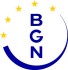 Europa- Und Bundesgymnasium Salzburg-NonntalKarlheinz - Böhm - GymnasiumJosef - Preis - Allee 3   A-5020 Salzburg   Tel 0662-841666  Fax DW 9   sekretariat@bgnonntal.salzburg.at   http://www.bgnonntal.atVWA-Konzept Themenstellung:Persönlicher Impuls und erste Basisliteratur
Führen Sie in zwei bis drei Sätzen Ihre Gründe für die Wahl des Themas an! Nennen Sie einige Bücher, Internetseiten, Filme oder andere Medien, die Sie bei der ersten Einarbeitung in Ihr Thema benutzt haben. Anzugeben sind jeweils AutorIn, Titel, Erscheinungsjahr und bei Online-Ressourcen zusätzlich die Internetadresse (mit Datum des letzten Zugriffs)! Geeignete Leitfragen
Was möchten Sie herausfinden? Was interessiert Sie am gewählten Thema besonders? (Eine Konkretisierung bzw. Adaptierung der Leitfrage/n bzw. Fragestellung/en ist im Verlauf der weiteren Auseinandersetzung mit dem Thema möglich.) Angestrebte Methode/n
Soll eine reine Literaturarbeit verfasst werden oder soll die Arbeit auch empirische Elemente (naturwissenschaftliche Versuchsanordnungen, Fragebogenerhebungen, Programmiertätigkeit etc.) enthalten?Ungefähre Gliederung der Arbeit
Listen Sie die inhaltlichen Schwerpunkte Ihrer Arbeit stichwortartig in der voraussichtlichen Reihenfolge auf!Mögliche Partnerinstitution? (optional)
Gibt es Kontakt zu einer Institution, die bei der Themenfindung behilflich war und auch bei der Ausarbeitung der VWA unterstützen kann/wird?